T.C.ONDOKUZ MAYIS ÜNİVERSİTESİSAĞLIK BİLİMLERİ FAKÜLTESİSAĞLIK YÖNETİMİ BÖLÜMÜ ÖLÇME VE DEĞERLENDİRME KOMİSYONU İLKE, USUL ve ESASLARIBİRİNCİ BÖLÜMAmaç, Kapsam ve Tanımlar 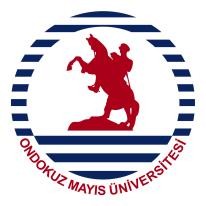 AmaçMadde 1. Bu usul ve esasların amacı, Sağlık Yönetimi Bölümü Ölçme ve Değerlendirme Komisyonu’nun yapısını ve                  görevlerini tanımlamaktır.KapsamMadde 2. Bu usul ve esaslar; Ondokuz Mayıs Üniversitesi Sağlık Bilimleri Fakültesi Sağlık Yönetimi  Bölümü Ölçme ve Değerlendirme Komisyonu’nun kuruluş, görev, yetki, sorumluluk ve çalışma esaslarına ilişkin hükümleri kapsamaktadır.DayanakMadde 3. Bu usul ve esaslar, 2547 Sayılı Yükseköğretim Kanunu’nun İlgili Hükümleri, Yükseköğretim Kalite Güvencesi Yönetmeliğine istinaden hazırlanmıştır.TanımlarMadde 4. Bu ilke, usul ve esaslarda geçen tanımlar:OMÜ: Ondokuz Mayıs Üniversitesi’ni,Sağlık Bilimleri Fakültesi: Ondokuz Mayıs Üniversitesi Sağlık Bilimleri Fakültesi’ni,Sağlık Yönetimi Bölümü Bölüm Başkanı: Ondokuz Mayıs Üniversitesi Sağlık Bilimleri Fakültesi Sağlık Yönetimi Bölümü Bölüm Başkanı’nı,Öğretim Üyesi: Ondokuz Mayıs Üniversitesi Sağlık Bilimleri Fakültesi Sağlık Yönetimi Bölümü Öğretim Üyesi’ni,Öğretim Elemanı: Ondokuz Mayıs Üniversitesi Sağlık Bilimleri Fakültesi Sağlık Yönetimi Bölümü Öğretim Elemanı’nı,Öğrenci: Ondokuz Mayıs Üniversitesi Sağlık Bilimleri Fakültesi Sağlık Yönetimi Bölümü öğrencisini,Raportör: Ölçme ve Değerlendirme Komisyonu Raportörü’nü ifade eder.İKİNCİ BÖLÜMKomisyonun OluşturulmasıMadde 5.Komisyon Başkan ve Üyelerden oluşur.Komisyonda en az 1 öğretim üyesi olmak üzere en az 3 öğretim elemanı ile en az bir  öğrenciden oluşur. Komisyon üyeleri Sağlık Yönetimi Bölümünde görevli öğretim elemanları arasından Bölüm       Başkanı’nın teklifi ile 2 (iki) yıl süre ile seçilir. Üyeler bir sonraki dönem için yeniden görevlendirilebilir.Komisyon kendi üyeleri arasından bir başkan ve bir raportör seçer.Komisyonun Çalışma Esasları Madde 6.Komisyon eğitim-öğretim yılı süresince her yarıyılda en az iki kez toplanır; gerektiğinde Bölüm Başkanı ve Komisyon Başkanı çağrısı ile toplantılar yapılabilir.Komisyon toplanabilmesi için kurul üye tam sayısının salt çoğunluğu gereklidir. Kararlar, toplantıya katılan üyelerin salt çoğunluğu ile alınır. Yeter sayısının sağlanamaması halinde toplantı, başkan tarafından ileri bir tarihe ertelenir. Komisyon Başkanı, komisyon çalışmalarının organizasyonunu sağlar.Tutanaklarının yazılması, imzalatılması ve arşivlenmesi ile ilgili işleri raportör yapar.Gerekli durumlarda konu ile ilgili görüşlerine başvurmak üzere başka öğretim üyeleri ve uzmanlar komisyona davet edilebilir. Bu katılımcılar oy kullanamaz ve oylama oturumuna katılamaz.Komisyonla ilgili kararlar ve tutanaklar, Komisyon Başkanı tarafından Bölüm Başkanlığına iletilir.Görev, Yetki ve Sorumluluklar Madde 7. Bölümdeki öğretim üyesi ve öğretim elemanlarına ölçme ve değerlendirme ile ilgili temel konularda destek sağlamak, konu ile ilgili eğitimlere yönlendirmede bulunmak,Yapılan sınavların, geçerlik ve güvenirliğini değerlendirmek üzere gerekli analizleri yapmak,Anketlerin ne zaman yapılacağı, nasıl değerlendirileceğini tasarlanarak Bölüm Başkanlığı’na sunmak,Ölçme değerlendirme uygulamalarını izlemek ve ortaya çıkan ihtiyaç ve sorunları tespit etmek, sorunlara yönelik çözüm önerileri oluşturarak Kalite ve Akreditasyon Komisyonu’na sunmak,Diğer komisyonlarla birlikte bölüm faaliyetlerine ilişkin ölçme, değerlendirme ve öz değerlendirmeler kapsamında inceleme, anket ve benzeri yöntemler oluşturma ve iyileştirme sağlamak.Komisyonla ilgili kararlar ve tutanakları, Komisyon Başkanı Bölüm Başkanlığına iletmek.                                              ÜÇÜNCÜ BÖLÜMYürürlük ve Yürütme YürürlükMadde 8 – Bu ilke, usul ve esaslar Bölüm Akademik Kurulu Kararı ile kabul edildiği tarihte yürürlüğe girer.YürütmeMadde 9 – Bu ilke, usul ve esaslar hükümlerini OMÜ Sağlık Bilimleri Fakültesi Sağlık Yönetimi Bölümü Bölüm Başkanı yürütür.İlke, Usul ve Esasların kabul edildiği Akademik Kurulu Kararının;İlke, Usul ve Esasların kabul edildiği Akademik Kurulu Kararının;TarihiSayısı